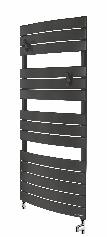 RADIATEUR SECHE-SERVIETTES EAU CHAUDERiviera ECLe chauffage dans la salle de bains sera assuré par un radiateur sèche-serviettes eau chaude de marque THERMOR modèle Riviera, produit homologué CE, EN-442 et NF-047. Il s’agira de sèche-serviettes de forme lames plates ON bi-mâts, d’une largeur de 555 mm pour le Riviera_cadre galbé, avec un revêtement anticorrosion époxy-polyester. Le produit sera livré avec 2 patères incluses de la même couleur que l’appareil. Couleurs existantes : blanc satin (RAL 9016), blanc granit (RAL 9016), brun sable, brun terracotta, vert eucalyptus, gris ardoise (RAL 7016), gris menhir, gris roche, noir carbone (RAL 9005)2 orifices 1/2" permettent le raccordement hydraulique central avec raccordement sur les collecteurs.Le purgeur d'air 1/2" est fourni et positionnable à droite ou à gauche. Un bouchon d’1/2" est fourni également.4 fixations murales pour une utilisation optimale du produit.Pression maximum de service 4 bars.La mise en œuvre sera réalisée dans le respect des règles de l’art et suivant les normes d’installation en vigueur.